На основу члана 8. Правилником о додели средстава за доделу подстицајних средстава за побољшање сточарске производње на пољопривредним газдинствима и  економске активности у циљу подизања конурентности у смислу додавања вредности кроз прераду  млека и меса на газдинствима у АП Војводини у  2021.години („Службени лист АПВ“ број 4/22 и 18/22), покрајински секретар за пољопривреду, водопривреду и шумарство дана 18.04.2022. доноси О Д Л У К Уо опредељивању средстава по Конкурсу за побољшање сточарске производње на пољопривредним газдинствима и  економске активности у циљу подизања конурентности у смислу додавања вредности кроз прераду  млека и меса на газдинствима у АП Војводини у  2022.години1.Планирана средства у висини од  17.920.111,00 динара динара Програмом подршке за спровођење пољопривредне политике и политике руралног развоја за територију Аутономне покрајине Војводине у 2021. години („Сл.лист АПВ“ број 54/2021) на који је сагласност дало Министарство пољопривреде, шумарства и водопривреде број: 320-00-10833/109 од 29.11.2021. године по спроведеном Конкурса за доделу средстава за суфинансирање набавке опреме и система за наводњавање и опреме за побољшање водног, ваздушног и топлотног режима биљака на територији АП Војводине у 2022. години, по Правилником о додели средстава за доделу подстицајних средстава за побољшање сточарске производње на пољопривредним газдинствима и  економске активности у циљу подизања конурентности у смислу додавања вредности кроз прераду  млека и меса на газдинствима у АП Војводини у  2022.години  („Службени лист АПВ“ број 4/22) сходно бодовној листи коју је утврдила Комисија за спровођење Конкурса за побољшање сточарске производње на пољопривредним газдинствима и  економске активности у циљу подизања конурентности у смислу додавања вредности кроз прераду  млека и меса на газдинствима у АП Војводини у  2022.години расподељују се у укупном износу 17.893.041,00:*Број пријаве 104-401- горњи број/2022-032.Прихватљиве пријаве за које недостају средства: 3.Одбијају се пријавеБрој пријаве 104-401- горњи број/2022-033.Након доношења одлуке о додели бесповратних средстава, покрајински секретар у име Покрајинског секретаријата закључује уговор о додели средстава сa корисником, којим се регулишу права и обавезе уговорних страна.4.Ову одлуку обајвити на сајту Покрајинског секретаријат за пољопривреду, водопривреду и шумарство.О б р а з л о ж е њ еПокрајински секретаријат за пољопривреду, водопривреду и шумарство (у даљем тексту: Секретаријат), објавио је Конкурс за побољшање сточарске производње на пољопривредним газдинствима и  економске активности у циљу подизања конурентности у смислу додавања вредности кроз прераду  млека и меса на газдинствима у АП Војводини у  2022.години (у даљем тексту: Конкурс) у дневном листу „Дневник“ дана 19.01.2022. године  и „Службеном листу АПВ“ број 4/2022 године и донео је Правилником о додели средстава за доделу подстицајних средстава за побољшање сточарске производње на пољопривредним газдинствима и  економске активности у циљу подизања конурентности у смислу додавања вредности кроз прераду  млека и меса на газдинствима у АП Војводини у  2022.години (Службени лист АПВ“ број 4/2022) (у даљем тексту: Правилник).Чланом 8. Правилника је прописано да Комисија разматра пријаве поднете на Конкурс и сачињава предлог Одлуке о додели средстава.Комисија је дана 18.04.2022. године доставила Записник о раду са предлогом Одлуке о опредељивању средстава број 104-401-194/2022-03 Комисија је констатовала да је по објављеном Конкурсу пристигла укупно 16 пријава.Прилог 1. Преглед пријава – укупно 19.Пријаве, њих 15 испуњава услове у складу са Правилником о додели средстава за доделу подстицајних средстава за побољшање сточарске производње на пољопривредним газдинствима и  економске активности у циљу подизања конурентности у смислу додавања вредности кроз прераду  млека и меса на газдинствима у АП Војводини у  2022 . години  и Конкурса  за доделу подстицајних средстава за побољшање сточарске производње на пољопривредним газдинствима и  економске активности у циљу подизања конурентности у смислу додавања вредности кроз прераду  млека и меса на газдинствима у АП Војводини 2021.години и Комисија предлаже покрајинском секретару да са подносиоцима пријава закључи уговоре . Прилог 2.  – бодовна листаПрилог 3. - Подносиоци пријава, њих 14, са којима се покрајинском секретару за пољопривреду, водопривреду и шумарство предлаже да закључи уговор о додели бесповратних средстава са оствареним бројем бодова и предложеним износом средстава, са бројем бодова, износом укупне инвестиције, износом одобрених средства и изнсом сопственим учешћем.Прилог 4 . Пријаве које су прихватљиве а које се одбијају због недовољно средства – укупно 1.Прилог 5. Преглед одбачених  пријава и разлози одбацивања – укупно 4.Прилог 1. Преглед пријава Прилог 2.  – Бодовна листа Прилог 3. Подносиоци пријава, њих 14, са којима се покрајинском секретару за пољопривреду, водопривреду и шумарство предлаже да закључи уговор о додели бесповратних средстава са оствареним бројем бодова и предложеним износом средстава, са бројем бодова, износом укупне инвестиције, износом одобрених средства и изнсом сопственим учешћемПрилог 4.  Прихватљиве пријаве за које недостају средства: С обзиром да је предлог Комисије у складу са Правилником објављеног у „Службеном листу АПВ“ број 4/2022 и Конкурсом објављеним у дневном листу „Дневник“ дана 19.01.2022 године и „Службеном листу АПВ“ број 4/2022 године, а на основу предлога Комисије, донета је одлука и опредељена су средства као у диспозитиву.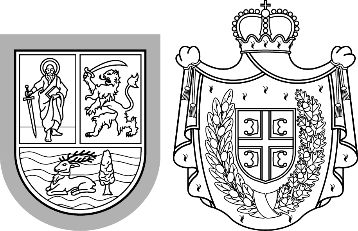 Република СрбијаАутономна покрајина Војводина	Покрајински секретаријат запољопривреду, водопривреду и шумарствоБулевар Михајла Пупина 16, 21000 Нови СадТ: +381 21 487 44 11, +381 21 456 721   Ф: +381 21 456 040psp@vojvodina.gov.rs
Република СрбијаАутономна покрајина Војводина	Покрајински секретаријат запољопривреду, водопривреду и шумарствоБулевар Михајла Пупина 16, 21000 Нови СадТ: +381 21 487 44 11, +381 21 456 721   Ф: +381 21 456 040psp@vojvodina.gov.rs
БРОЈ: 104-401-194/2022-03ДАТУМ: 18.04.2021.годинеБрој пријавеКорисникМестоБрој бодоваОдобрени износ1155Драгољуб Лекић ПР кланица ЛекићКрушчица120726.170,001787Тијана Братић Радња за прераду меса Premium AngusНови Кнежевац1051.339.315,003105ОЛДА ГРОУП д.о.о БеоградСелеуш1051.793.942,003033Емил Задунајски ПРБело Блато100521.588,004336Милан Ковачевић ПМП Ковачевић КМИриг1002.000.000,003576Производња месних прерађевина Бачке ђаконије ГардиновциГардиновци901.430.340,001176Месара Росић М&Б ЖабаљЖабаљ901.777.994,003572ПР Лођина прерада месаМартинци901.025.175,002360Мирко Илић ПР месних прерађевина БешеновацБешеново85556.500,003571Жолт Винаи ПР производња месних производа МВфарма ПачирПачир85714.467,003567Мирослав Лачок пр Петро КулБачки Петровац85631.890,00704Бранка Ћасић ПР Драгин кулен и колбасСремска Митровица801.837.320,003568Лајош Пинтер ПР МорицЈерменовци801.771.340,004328Ерик Баравич ПР производња месних производаБачка Топола801.767.000,00Р.бБрој пријавеНазив подносиоцаМестоБрој бодва 13570ПГ Млекара ФармерЧуруг75Р.бБрој пријавеНазив подносиоцаМесто23038Владимир Стојшин прКовиљ33569Тисин цвет ДОО КањижаКањижа43573Мала Месара ПајићБачки Петровац53575Милан Филиповић пр Прерада меса Филиповић-СремКузминРедни бројИме и презимеМестоБрој пријаве1Драгољуб Лекић ПР кланица ЛекићКрушчица11552Тијана Братић Радња за прераду меса Premium AngusНови Кнежевац17873ОЛДА ГРОУП д.о.о БеоградСелеуш31054Емил Задунајски ПРБело Блато30335Милан Ковачевић ПМП Ковачевић КМИриг43366Производња месних прерађевина Бачке ђаконије ГардиновциГардиновци35767Мирко Илић ПР месних прерађевина БешеновацБешеново23608ПГ Млекара ФармерЧуруг35709Жолт Винаи ПР производња месних производа МВфарма ПачирПачир357110Бранка Ћасић ПР Драгин кулен и колбасСремска Митровица70411Мирослав Лачок пр Петро КулБачки Петровац356712Лајош Пинтер ПР МорицЈерменовци356813Месара Росић М&Б ЖабаљЖабаљ117614Владимир Стојшин прКовиљ303815Тисин цвет ДОО КањижаКањижа356916ПР Лођина прерада месаМартинци357217Мала Месара ПајићБачки Петровац357318Милан Филиповић пр Прерада меса Филиповић-СремКузмин357519Ерик Баравич ПР производња месних производаБачка Топола432811551Драгољуб Лекић ПР кланица ЛекићКрушчица12017872Тијана Братић Радња за прераду меса Premium AngusНови Кнежевац10531053ОЛДА ГРОУП д.о.о БеоградСелеуш10530334Емил Задунајски ПРБело Блато10043365Милан Ковачевић ПМП Ковачевић КМИриг10011766Месара Росић М&Б ЖабаљЖабаљ9035727ПР Лођина прерада месаМартинци9035768Производња месних прерађевина Бачке ђаконије ГардиновциГардиновци9023609Мирко Илић ПР месних прерађевина БешеновацБешеново85357110Жолт Винаи ПР производња месних производа МВфарма ПачирПачир85356714Мирослав Лачок пр Петро КулБачки Петровац8570411Бранка Ћасић ПР Драгин кулен и колбасСремска Митровица80356812Лајош Пинтер ПР МорицЈерменовци80432813Ерик Баравич ПР производња месних производаБачка Топола80357015ПГ Млекара ФармерЧуруг75Име и презимеМестоБрој бодоваУкупна вредност инвестицијеОдобрени износСопствена средстваДрагољуб Лекић ПР кланица ЛекићКрушчица1201.152.650,00726.170,00426.480,00Тијана Братић Радња за прераду меса Premium AngusНови Кнежевац1052.160.185,001.339.315,00820.870,00ОЛДА ГРОУП д.о.о БеоградСелеуш1052.940.888,001.793.942,001.146.946,00Емил Задунајски ПРБело Блато100745.125,00521.588,00223.537,00Милан Ковачевић ПМП Ковачевић КМИриг1002.917.000,002.000.000,00917.000,00Производња месних прерађевина Бачке ђаконије ГардиновциГардиновци902.307.000,001.430.340,00876.660,00Месара Росић М&Б ЖабаљЖабаљ902.867.732,001.777.994,001.089.738,00ПР Лођина прерада месаМартинци901.627.257,001.025.175,00602.082,00Мирко Илић ПР месних прерађевина БешеновацБешеново85795.000,00556.500,00238.500,00Жолт Винаи ПР производња месних производа МВфарма ПачирПачир851.152.365,00714.467,00437.898,00Мирослав Лачок пр Петро КулБачки Петровац851.003.000,00631.890,00371.110,00Бранка Ћасић ПР Драгин кулен и колбасСремска Митровица803.012.000,001.837.320,001.174.680,00Лајош Пинтер ПР МорицЈерменовци802.857.000,001.771.340,001.085.660,00Ерик Баравич ПР производња месних производаБачка Топола802.850.000,001.767.000,001.083.000,00Укупно:Укупно:Укупно:Укупно:17.893.041,0010.494.161,00Р.бБрој пријавеНазив подносиоцаМестоБрој бодва 13570ПГ Млекара ФармерЧуруг75Редни бројБрој пријавеКорисникОпштинаНапомена13038Владимир Стојшин прКовиљизградња објекта - неприхватљива инвестиција23569Тисин цвет ДОО КањижаКањижаобјекат у изградњи, нема одобрење за објекат33573Мала Месара ПајићБачки ПетровацПраво учествовања имају правна лица и предузетници, а пријава је поднета на РПГ физичког лица43575Милан Филиповић пр Прерада меса Филиповић-СремКузминПраво учествовања имају правна лица и предузетници, а пријава је поднета на РПГ физичког лицаПОКРАЈИНСКИ СЕКРЕТАРЧедомир Божић